Программа образовательной школы-семинараАктуальные вопросы диагностики и лечения воспалительных заболеваний кишечника (ВЗК): «букварь» для специалистов23 января Адрес: Концертный зал Филармонии джазовой музыкиСанкт-Петербург, Загородный проспект, д. 27 Организаторы конференции:Северо-Западный государственный медицинский университет им. И.И. Мечникова Общество гастроэнтерологов и гепатологов «Северо-Запад»Мероприятие соответствует требованиям для НМО (Количество кредитов – 7)Программный комитет.Председатель программного комитета:Бакулин И.Г – заведующий кафедрой пропедевтики внутренних болезней, гастроэнтерологии и диетологии СЗГМУ им. И.И. Мечникова, Президент МОО «Общество гастроэнтерологов и гепатологов «Северо-Запад», д.м.н., профессор, Санкт-ПетербургЧлены программного комитета:Суворов А.Н. - заведующий кафедрой фундаментальных проблем медицины и медицинских технологий Факультета стоматологии и медицинских технологий СПбГУ, заведующий отделом молекулярной микробиологии ФГБНУ «Институт экспериментальной медицины», член-корреспондент РАН, д.м.н., профессор, Санкт-ПетербургХалиф И.Л. - профессор кафедры гастроэнтерологии Терапевтического отделения РМАПО, руководитель отдела по изучению воспалительных и функциональных заболеваний кишечника ГНЦК, д.м.н., профессор, МоскваКорниенко Е.А. -  заведующая кафедрой гастроэнтерологии ФП и ДПО СПбГПМУ, главный детский гастроэнтеролог и эндоскопист Санкт-Петербурга, д.м.н., профессор, Санкт-ПетербургВеселов А.В. -  руководитель отдела по организационной работе и развитию колопроктологической службы РФ ГНЦК, ответственный секретарь Ассоциации колопроктологов России, к.м.н., МоскваОсипенко М.Ф. - заведующая кафедрой пропедевтики внутренних болезней Лечебного факультета НГМУ, д.м.н., профессор, г. НовосибирскЛивзан М.А. - заведующая кафедрой факультетской терапии с курсом профессиональных болезней Лечебного факультета, проректор по научно-исследовательской работе ОмГМУ, главный внештатный специалист-терапевт СФО,   д.м.н., профессор, г. ОмскАбдулганиева Д.И. - заведующая кафедрой госпитальной терапии Лечебного факультета КГМУ, д.м.н., профессор, г. Казань Скалинская М.И. - доцент кафедры пропедевтики внутренних болезней, гастроэнтерологии и диетологии СЗГМУ им. И.И. Мечникова, к.м.н., Санкт-ПетербургСиткин С.И. - доцент кафедры пропедевтики внутренних болезней, гастроэнтерологии и диетологии СЗГМУ им. И.И. Мечникова, врач терапевт и гастроэнтеролог высшей квалификационной категории, к.м.н., Санкт-ПетербургЖигалова Т.Н. - доцент кафедры пропедевтики внутренних болезней, гастроэнтерологии и диетологии СЗГМУ им. И.И. Мечникова, врач терапевт и гастроэнтеролог высшей квалификационной категории, к.м.н., Санкт-ПетербургВоробьев С.Л. - директор Национального центра клинических морфологических заболеваний, врач высшей профессиональной категории, вице-президент  Ассоциации клинических цитологов России, к.м.н., Санкт-ПетербургОбразовательная школа-семинарАктуальные вопросы диагностики и лечения воспалительных заболеваний кишечника (ВЗК): «букварь» для специалистов23 января Расписание занятий*Доклады при поддержке компаний-спонсоров –  баллы по системе непрерывного медицинского образования Минздрава России (НМО) не начисляютсяСеверо-Западный государственный медицинский университет  им. И.И. Мечникова        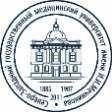 Общество гастроэнтерологов и гепатологов         «Северо-Запад»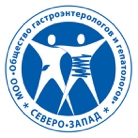 Директор школы: Бакулин И.Г.Педагогический совет: Суворов А.Н., Халиф И.Л., Корниенко Е.А., Веселов А.В., Осипенко М.Ф., Ливзан М.А., Абдулганиева Д.И. Преподавательский состав: Авалуева Е.Б., Оганезова И.А., Ситкин С.И., Жигалова Т.Н., Васильев С.В., Воробьев С.Л., Сказываева Е.В., Белоусова Л.Н., Медведева О.И.Завуч школы: Скалинская М.И.Педагогический совет: Суворов А.Н., Халиф И.Л., Корниенко Е.А., Веселов А.В., Осипенко М.Ф., Ливзан М.А., Абдулганиева Д.И. Преподавательский состав: Авалуева Е.Б., Оганезова И.А., Ситкин С.И., Жигалова Т.Н., Васильев С.В., Воробьев С.Л., Сказываева Е.В., Белоусова Л.Н., Медведева О.И.Педагогический совет: Суворов А.Н., Халиф И.Л., Корниенко Е.А., Веселов А.В., Осипенко М.Ф., Ливзан М.А., Абдулганиева Д.И. Преподавательский состав: Авалуева Е.Б., Оганезова И.А., Ситкин С.И., Жигалова Т.Н., Васильев С.В., Воробьев С.Л., Сказываева Е.В., Белоусова Л.Н., Медведева О.И.Ученики:ТерапевтыГастроэнтерологиЭндоскопистыВрачи общей практикиМорфологиПедиатрыХирургиВрачи других специальностей10.00-11.00Регистрация участниковРегистрация участников11.00- 11.10Торжественная линейкаОткрытие школыПриветствие участников (учеников и учителей)Торжественная линейкаОткрытие школыПриветствие участников (учеников и учителей)Учебный модуль 1Современные представления о воспалительных заболеваниях кишечникаРешение вопросов организации помощи пациентам с ВЗКУчебный модуль 1Современные представления о воспалительных заболеваниях кишечникаРешение вопросов организации помощи пациентам с ВЗКУчебный модуль 1Современные представления о воспалительных заболеваниях кишечникаРешение вопросов организации помощи пациентам с ВЗКПедагогическая комиссия: Бакулин И.Г., Халиф И.Л., Веселов А.В.Педагогическая комиссия: Бакулин И.Г., Халиф И.Л., Веселов А.В.Педагогическая комиссия: Бакулин И.Г., Халиф И.Л., Веселов А.В.Урок рисованияУрок рисованияУрок рисования11.10-11.30Рисуем натюрморт. Что это ВЗК? Развитие представлений о ВЗКдоклад (20 мин)Халиф И.Л. профессор кафедры гастроэнтерологии Терапевтического отделения РМАПО, руководитель отдела по изучению воспалительных и функциональных заболеваний кишечника ГНЦК, д.м.н., профессор (Москва)11.30-11.50Рисуем портрет. Кто он – пациент с ВЗК: портрет больного доклад (20 мин)Абдулганиева Д.И. зав.  кафедрой госпитальной терапии Лечебного факультета КГМУ, д.м.н., профессор (Казань)Урок обществознанияУрок обществознанияУрок обществознания11.50-12.10Организация помощи больным с ВЗК  доклад (20 мин)Веселов А.В. руководитель отдела по организационной работе и развитию колопроктологической службы РФ ГНЦК, ответственный секретарь Ассоциации колопроктологов России, к.м.н.(Москва)Урок микробиологии Урок микробиологии Урок микробиологии 12.10-12.30Особенности микробиоты у пациентов с ВЗКдоклад эксперта (20 мин)Суворов А.Н. зав. кафедрой фундаментальных проблем медицины и медицинских технологий Факультета стоматологии и медицинских технологий СПбГУ, заведующий отделом молекулярной микробиологии ФГБНУ «Институт экспериментальной медицины», член-корреспондент РАН, д.м.н., профессор (Санкт-Петербург)12.30-12.45 –  Перемена (15 мин)12.30-12.45 –  Перемена (15 мин)12.30-12.45 –  Перемена (15 мин)Ожидаемые результаты: Лекции учебного модуля 1 позволят усовершенствовать слушателям свои теоретические знания в области этиопатогенеза и  патофизиологии воспалительных заболеваниях кишечника с учетом современных достижений генетики, молекулярной биологии, биохимии и микробиологии; усвоят практические аспекты организации медицинской помощи пациентам с ВЗК как при первичном обращении, так и при верифицированном диагнозе воспалительного заболевания кишечника.Ожидаемые результаты: Лекции учебного модуля 1 позволят усовершенствовать слушателям свои теоретические знания в области этиопатогенеза и  патофизиологии воспалительных заболеваниях кишечника с учетом современных достижений генетики, молекулярной биологии, биохимии и микробиологии; усвоят практические аспекты организации медицинской помощи пациентам с ВЗК как при первичном обращении, так и при верифицированном диагнозе воспалительного заболевания кишечника.Ожидаемые результаты: Лекции учебного модуля 1 позволят усовершенствовать слушателям свои теоретические знания в области этиопатогенеза и  патофизиологии воспалительных заболеваниях кишечника с учетом современных достижений генетики, молекулярной биологии, биохимии и микробиологии; усвоят практические аспекты организации медицинской помощи пациентам с ВЗК как при первичном обращении, так и при верифицированном диагнозе воспалительного заболевания кишечника.Учебный модуль 2Диагностика воспалительных заболеваний кишечникаУчебный модуль 2Диагностика воспалительных заболеваний кишечникаУчебный модуль 2Диагностика воспалительных заболеваний кишечникаПедагогическая комиссия: Осипенко М.Ф., Ситкин С.И., Воробьев С.Л.Педагогическая комиссия: Осипенко М.Ф., Ситкин С.И., Воробьев С.Л.Педагогическая комиссия: Осипенко М.Ф., Ситкин С.И., Воробьев С.Л.Урок математики: решение задач по диагностике ВЗКУрок математики: решение задач по диагностике ВЗКУрок математики: решение задач по диагностике ВЗК12.45-13.05У доски эндоскопист: Эндоскопические критерии ВЗК мнение эксперта (20 мин)Лукьянчук Р.М. зав.  эндоскопическим отделением Ленинградского областного онкологического диспансера, к.м.н. (Санкт-Петербург)13.05-13.25У доски морфолог: Морфологические критерии ВЗКмнение эксперта (20 мин)Воробьев С.Л. директор Национального центра клинических морфологических заболеваний, врач высшей профессиональной категории,  вице-президент  Ассоциации клинических цитологов России, к.м.н. (Санкт-Петербург) 13.25-13.45У доски хирург: Возможности лапароскопического доступа в лечении ВЗКмнение эксперта (20 мин)Топузов Э.Э. д.м.н., профессор, зав. кафедрой;Кяккинен А.И., к.м.н., доцент;Бобраков М.А., врач-хирург клиникикафедры госпитальной хирургии  им. В.А. Оппеля СЗГМУ им. И.И. Мечникова13.45-14.00У доски рентгенолог: Основные методы лучевой диагностики при ВЗК мнение эксперта (15 мин)Собко В.Ю. врач-рентгенолог отделения лучевой диагностики ФБГУ КДЦ с поликлиникой, управления делами Президента РФ (Санкт-Петербург)Урок диалектики: практическая работаУрок диалектики: практическая работаУрок диалектики: практическая работа14.00-14.20СРК при ВЗК параллель или перекрест?клинический разбор (20 мин)Сказываева Е.В. доцент кафедры пропедевтики внутренних болезней, гастроэнтерологии и диетологии СЗГМУ им. И.И. Мечникова, к.м.н. (Санкт-Петербург)14.20-14.40Микроскопический колит: ВЗК или нет?доклад эксперта (20 мин)Ситкин С.И. доцент кафедры пропедевтики внутренних болезней, гастроэнтерологии и диетологии СЗГМУ им. И.И. Мечникова, к.м.н. (Санкт-Петербург)Дискуссия (5 мин)Дискуссия (5 мин)Дискуссия (5 мин)Ожидаемые результаты: Доклады учебного модуля позволят участникам расширить свои знания по диагностике и дифференциальной диагностике воспалительных заболеваний кишечника, что актуально для врачей различных специальностей. Будет сформировано представление о необходимости мультидисциплинарного подхода к пациентам с воспалительными заболеваниями кишечника.  В ходе обсуждения клинических случаев будет освещена лечебно-диагностическая тактика при различных ситуациях, затрудняющих курацию пациента, или осложняющих течение ВЗК.Ожидаемые результаты: Доклады учебного модуля позволят участникам расширить свои знания по диагностике и дифференциальной диагностике воспалительных заболеваний кишечника, что актуально для врачей различных специальностей. Будет сформировано представление о необходимости мультидисциплинарного подхода к пациентам с воспалительными заболеваниями кишечника.  В ходе обсуждения клинических случаев будет освещена лечебно-диагностическая тактика при различных ситуациях, затрудняющих курацию пациента, или осложняющих течение ВЗК.Ожидаемые результаты: Доклады учебного модуля позволят участникам расширить свои знания по диагностике и дифференциальной диагностике воспалительных заболеваний кишечника, что актуально для врачей различных специальностей. Будет сформировано представление о необходимости мультидисциплинарного подхода к пациентам с воспалительными заболеваниями кишечника.  В ходе обсуждения клинических случаев будет освещена лечебно-диагностическая тактика при различных ситуациях, затрудняющих курацию пациента, или осложняющих течение ВЗК.14.45-15.15 – Большая перемена (30 мин)14.45-15.15 – Большая перемена (30 мин)14.45-15.15 – Большая перемена (30 мин)Учебный модуль 3Вопросы терапии воспалительных заболеваний кишечникаУчебный модуль 3Вопросы терапии воспалительных заболеваний кишечникаУчебный модуль 3Вопросы терапии воспалительных заболеваний кишечникаПедагогическая комиссия: Бакулин И.Г., Ливзан М.А., Осипенко М.Ф.Педагогическая комиссия: Бакулин И.Г., Ливзан М.А., Осипенко М.Ф.Педагогическая комиссия: Бакулин И.Г., Ливзан М.А., Осипенко М.Ф.Урок химии: фармакотерапия ВЗК в свете современных рекомендацийУрок химии: фармакотерапия ВЗК в свете современных рекомендацийУрок химии: фармакотерапия ВЗК в свете современных рекомендаций15.15-15.35Современные аспекты терапии ВЗК: обзор клинических рекомендацийдоклад (20 мин)Бакулин И.Г. зав. кафедрой пропедевтики внутренних болезней, гастроэнтерологии и диетологии СЗГМУ им. И.И. Мечникова, д.м.н., профессор (Санкт-Петербург)15.35-15.55Дифференцированный подход при назначении аминосалициллатовлекция эксперта (20 мин)Ливзан М.А. зав. кафедрой факультетской терапии с курсом профессиональных болезней Лечебного факультета, проректор по научно-исследовательской  работе ОмГМУ, главный специалист-терапевт СФО, д.м.н., профессор (Омск)15.55-16.15Персонификация терапии:КортикостероидыЦитостатики (иммунодепрессанты)лекция эксперта (20 мин)Головенко А.О. гастроэнтеролог, GMS clinic,  к.м.н. (Москва)16.15-16.35Место и современные возможности биологической терапии при ВЗКдоклад эксперта (20 мин)Осипенко М.Ф. зав. кафедрой пропедевтики внутренних болезней Лечебного факультета НГМУ, д.м.н., профессор (Новосибирск)Ожидаемые результаты: В результате ознакомления с материалами докладов учебного модуля 3 слушатели приобретут знания о современных подходах в лечении и алгоритмах ведения пациентов с язвенным колитом и болезнью Крона согласно последним российским и международным рекомендациям. Сессия позволит участникам сформировать представление о современных возможностях, показаниях и алгоритмах использования генно-инженерных биологических препаратов в лечении пациентов с ВЗК. Ожидаемые результаты: В результате ознакомления с материалами докладов учебного модуля 3 слушатели приобретут знания о современных подходах в лечении и алгоритмах ведения пациентов с язвенным колитом и болезнью Крона согласно последним российским и международным рекомендациям. Сессия позволит участникам сформировать представление о современных возможностях, показаниях и алгоритмах использования генно-инженерных биологических препаратов в лечении пациентов с ВЗК. Ожидаемые результаты: В результате ознакомления с материалами докладов учебного модуля 3 слушатели приобретут знания о современных подходах в лечении и алгоритмах ведения пациентов с язвенным колитом и болезнью Крона согласно последним российским и международным рекомендациям. Сессия позволит участникам сформировать представление о современных возможностях, показаниях и алгоритмах использования генно-инженерных биологических препаратов в лечении пациентов с ВЗК. Учебный модуль 4Риски осложнений ВЗК и их профилактикаУчебный модуль 4Риски осложнений ВЗК и их профилактикаУчебный модуль 4Риски осложнений ВЗК и их профилактикаПедагогическая комиссия: Бакулин И.Г., Жигалова Т.Н., Авалуева Е.Б.Педагогическая комиссия: Бакулин И.Г., Жигалова Т.Н., Авалуева Е.Б.Педагогическая комиссия: Бакулин И.Г., Жигалова Т.Н., Авалуева Е.Б.Урок ОБЖ: Урок ОБЖ: Урок ОБЖ: 16.35-16.55Осложнения ВЗК. клинический разбор (20 мин)Авалуева Е.Б. профессор кафедры пропедевтики внутренних болезней, гастроэнтерологии и диетологии СЗГМУ им. И.И. Мечникова,  д.м.н. (Санкт-Петербург)16.55-17.15Анемия при ВЗК: коморбидность или осложнениеклинический разбор (20 мин)Скалинская М.И. доцент кафедры пропедевтики внутренних болезней, гастроэнтерологии и диетологии СЗГМУ им. И.И. Мечникова, к.м.н. (Санкт-Петербург)17.15-17.35Куда уходит детство…?практическая лекция мастер-класс (20мин)Корниенко Е.А. зав. кафедрой гастроэнтерологии ФП и ДПО СПбГПМУ, главный детский гастроэнтеролог и эндоскопист Санкт-Петербурга, д.м.н., профессор ( Санкт-Петербург)17.35-17.55ВЗК и беременностьОбзор современных рекомендацийдоклад (20 мин)Жигалова Т.Н. доцент кафедры пропедевтики внутренних болезней, гастроэнтерологии и диетологии СЗГМУ им. И.И. Мечникова, к.м.н. (Санкт-Петербург)Дискуссия (5 мин) Итоги школы подводит директор Бакулин И.Г.Дискуссия (5 мин) Итоги школы подводит директор Бакулин И.Г.Дискуссия (5 мин) Итоги школы подводит директор Бакулин И.Г.Ожидаемые результаты: Доклады учебного модуля 4 позволят получить слушателям актуальные знания о мероприятиях, необходимых для профилактики колоректального рака и осложнений воспалительных заболеваний кишечника, а также научиться правильно оценивать риски и составить алгоритм ведения беременных с воспалительными заболеваниями кишечника. Слушателям будут представлены различные клинические ситуации и  обсуждены алгоритмы лечебной тактики и возможности профилактики осложнений ВЗК.Ожидаемые результаты: Доклады учебного модуля 4 позволят получить слушателям актуальные знания о мероприятиях, необходимых для профилактики колоректального рака и осложнений воспалительных заболеваний кишечника, а также научиться правильно оценивать риски и составить алгоритм ведения беременных с воспалительными заболеваниями кишечника. Слушателям будут представлены различные клинические ситуации и  обсуждены алгоритмы лечебной тактики и возможности профилактики осложнений ВЗК.Ожидаемые результаты: Доклады учебного модуля 4 позволят получить слушателям актуальные знания о мероприятиях, необходимых для профилактики колоректального рака и осложнений воспалительных заболеваний кишечника, а также научиться правильно оценивать риски и составить алгоритм ведения беременных с воспалительными заболеваниями кишечника. Слушателям будут представлены различные клинические ситуации и  обсуждены алгоритмы лечебной тактики и возможности профилактики осложнений ВЗК.18.00 – 19.00 Сателлитные выступления *18.00 – 19.00 Сателлитные выступления *18.00 – 19.00 Сателлитные выступления *18.00-18.15Пациент с болезнью Крона – междисциплинарный подход в ведении пациентаПри поддержке ООО «Джонсон и Джонсон»Осипенко М.Ф. зав. кафедрой пропедевтики внутренних болезней Лечебного факультета НГМУ, д.м.н., профессор (Новосибирск)18.15-18.30Болезнь Крона – настоящее и будущее терапевтической стратегииПри поддержке ООО «Джонсон и Джонсон»Бакулин И.Г. зав. кафедрой пропедевтики внутренних болезней, гастроэнтерологии и диетологии СЗГМУ им. И.И. Мечникова, д.м.н., профессор (Санкт-Петербург)18.30-18.40Новые горизонты терапии язвенного колитаПри поддержке ООО «Шайер Биотех Рус»Бакулин И.Г. зав. кафедрой пропедевтики внутренних болезней, гастроэнтерологии и диетологии СЗГМУ им. И.И. Мечникова, д.м.н., профессор (Санкт-Петербург)Скалинская М.И. доцент кафедры пропедевтики внутренних болезней, гастроэнтерологии и диетологии СЗГМУ им. И.И. Мечникова, к.м.н. (Санкт-Петербург)18.40-18.50Пациент с язвенным колитом и холестатическим синдромом: алгоритм диагностики и лечения (клиническая демонстрация)При поддержке АО «Верофарм»Ильчишина Т.А. врач-гастроэнтеролог, гепатолог, «СМ-клиника», к.м.н. (Санкт-Петербург)18.50-19.00ЖКТ-селективная биологическая терапия при ВЗК При поддержке ООО «Такеда Фармасьютикалс»Осипенко М.Ф. зав. кафедрой пропедевтики внутренних болезней Лечебного факультета НГМУ, д.м.н., профессор (Новосибирск)